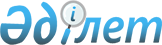 "Бастапқы есеп құжаттарының нысандарын бекіту туралы" Қазақстан Республикасы Қаржы министрінің 2012 жылғы 20 желтоқсандағы № 562 бұйрығына өзгерістер мен толықтырулар енгізу туралыҚазақстан Республикасы Қаржы министрінің 2013 жылғы 19 тамыздағы № 402 бұйрығы. Қазақстан Республикасының Әділет министрлігінде 2013 жылы 20 қыркүйекте № 8724 тіркелді

      БҰЙЫРАМЫН:



      1. «Бастапқы есеп құжаттарының нысандарын бекіту туралы» Қазақстан Республикасы Қаржы министрінің 2012 жылғы 20 желтоқсандағы № 562 бұйрығына (Қазақстан Республикасы нормативтік құқықтық актілерді мемлекеттік тіркеу тіркелімінде 2013 жылғы 14 қаңтардағы № 8265 тіркелген, 2013 жылғы 16 наурызында «Егемен Қазақстан» газетінде жарияланған № 88 (28027)) келесі өзгерістер мен толықтырулар енгізілсін: 



      Көрсетілген бұйрықтың 1-тармағы мынадай редакцияда жазылсын: 



      «1. Қоса беріліп отырған бастапқы есеп құжаттарының нысандары:



      1) осы бұйрыққа 1-қосымшаға сәйкес КО-1 нысаны;



      2) осы бұйрыққа 2-қосымшаға сәйкес КО-2 нысаны;



      3) осы бұйрыққа 3-қосымшаға сәйкес КО-3 нысаны;



      4) осы бұйрыққа 4-қосымшаға сәйкес КО-4 нысаны;



      5) осы бұйрыққа 5-қосымшаға сәйкес КО-5 нысаны;



      6) осы бұйрыққа 6-қосымшаға сәйкес С-1 нысаны;



      7) осы бұйрыққа 7-қосымшаға сәйкес С-2 нысаны;



      8) осы бұйрыққа 8-қосымшаға сәйкес Е-1 нысаны;



      9) осы бұйрыққа 9-қосымшаға сәйкес Е-2 нысаны;



      10) осы бұйрыққа 10-қосымшаға сәйкес Е-3 нысаны;



      11) осы бұйрыққа 11-қосымшаға сәйкес А-1 нысаны;



      12) осы бұйрыққа 12-қосымшаға сәйкес А-2 нысаны;



      13) осы бұйрыққа 13-қосымшаға сәйкес А-3 нысаны;



      14) осы бұйрыққа 14-қосымшаға сәйкес А-4 нысаны; 



      15) осы бұйрыққа 15-қосымшаға сәйкес А-5 нысаны; 



      16) осы бұйрыққа 16-қосымшаға сәйкес ҰМА-1 нысаны; 



      17) осы бұйрыққа 17-қосымшаға сәйкес ҰМА-2 нысаны; 



      18) осы бұйрыққа 18-қосымшаға сәйкес ҰМА-3 нысаны; 



      19) осы бұйрыққа 19-қосымшаға сәйкес ҰМА-4 нысаны; 



      20) осы бұйрыққа 20-қосымшаға сәйкес БА-1 нысаны; 



      21) осы бұйрыққа 21-қосымшаға сәйкес БА-2 нысаны; 



      22) осы бұйрыққа 22-қосымшаға сәйкес БА-3 нысаны; 



      23) осы бұйрыққа 23-қосымшаға сәйкес НҚ-1 нысаны; 



      24) осы бұйрыққа 24-қосымшаға сәйкес НҚ-2 нысаны; 



      25) осы бұйрыққа 25-қосымшаға сәйкес Қ-1 нысаны; 



      26) осы бұйрыққа 26-қосымшаға сәйкес Қ-2 нысаны; 



      27) осы бұйрыққа 27-қосымшаға сәйкес Қ-3 нысаны; 



      28) осы бұйрыққа 28-қосымшаға сәйкес Қ-4 нысаны; 



      29) осы бұйрыққа 29-қосымшаға сәйкес Қ-5 нысаны; 



      30) осы бұйрыққа 30-қосымшаға сәйкес Қ-6 нысаны; 



      31) осы бұйрыққа 31-қосымшаға сәйкес Қ-7 нысаны; 



      32) осы бұйрыққа 32-қосымшаға сәйкес Түг-1 нысаны; 



      33) осы бұйрыққа 33-қосымшаға сәйкес Түг-2 нысаны; 



      34) осы бұйрыққа 34-қосымшаға сәйкес Түг-3 нысаны; 



      35) осы бұйрыққа 35-қосымшаға сәйкес Түг-4 нысаны; 



      36) осы бұйрыққа 36-қосымшаға сәйкес Түг-5 нысаны; 



      37) осы бұйрыққа 37-қосымшаға сәйкес Түг-6 нысаны; 



      38) осы бұйрыққа 38-қосымшаға сәйкес Түг-7 нысаны; 



      39) осы бұйрыққа 39-қосымшаға сәйкес Түг-8 нысаны; 



      40) осы бұйрыққа 40-қосымшаға сәйкес Түг-9 нысаны; 



      41) осы бұйрыққа 41-қосымшаға сәйкес Түг-10 нысаны; 



      42) осы бұйрыққа 42-қосымшаға сәйкес Түг-11 нысаны; 



      43) осы бұйрыққа 43-қосымшаға сәйкес Түг-12 нысаны; 



      44) осы бұйрыққа 44-қосымшаға сәйкес Түг-13 нысаны; 



      45) осы бұйрыққа 45-қосымшаға сәйкес Түг-14 нысаны; 



      46) осы бұйрыққа 46-қосымшаға сәйкес Түг-15 нысаны; 



      47) осы бұйрыққа 47-қосымшаға сәйкес Түг-16 нысаны; 



      48) осы бұйрыққа 48-қосымшаға сәйкес Түг-17 нысаны; 



      49) осы бұйрыққа 49-қосымшаға сәйкес Түг-18 нысаны;



      50) осы бұйрыққа 50-қосымшаға сәйкес Ж-1 нысаны бекітілсін.».



      Редакцияда 6, 8, 10, 16, 18, 19, 26, 29, 50-қосымшаларын осы бұйрықтың 1-9-қосымшасына сәйкес жазылсын.



      2. Қазақстан Республикасы Қаржы министрлігінің Ішкі бақылау, нақты сектор бухгалтерлік есебі мен аудиті әдіснамасы департаменті (А.О. Төлеуов) осы бұйрықтың Қазақстан Республикасы Әділет министрлiгiнде мемлекеттік тiркелуiн және кейіннен оның заңнамада белгіленген тәртіппен ресми бұқаралық ақпарат құралдарында жариялануын қамтамасыз етсін.



      3. Осы бұйрық алғаш рет ресми жарияланғаннан кейін он күнтізбелік күн өткен соң қолданысқа енгізіледі.      Министр                                         Б. Жәмішев

Қазақстан Республикасы      

Қаржы министрінің        

2013 жылғы 19 тамыздағы     

№ 402 бұйрығына        

1-қосымша            

Қазақстан Республикасы    

Қаржы министрінің      

2012 жылғы 20 желтоқсандағы 

№ 562 бұйрығына      

6-қосымша         

С-1 нысаныҰйым (жеке кәсіпкер)________________________

Сенімхат 20 __ жылғы «___» _______________ дейін жарамды_____________________________________________________________________

      алушының атауы, ЖСН/БСН және оның мекенжайы

_____________________________________________________________________

      төлеушінің атауы, ЖСН/БСН және оның мекенжайы

________________________________ № ______________________________ шот

      банктің атауы № ___ СЕНІМХАТ 

Берілген күні 20___ жылғы «___» ______________________Берілді _____________________________________________________________

                 лауазымы, тегі, аты, әкесінің аты

20 __ жылғы «____» Сериясы ____№ _____________ жеке куәлік (төлқұжат)

_____________________________________________________________________

            жеке куәлікті (төлқұжатты) кім берді және қашан

__________________________________________________ бойынша активтерді

      құжаттың атауы, нөмірі және күні

_____________________________________________________________________

_______________________________________________________________ алуға

                        жеткізушінің атауыСенімхатты алған адамның қолын ______________________________________

растаймыз:

Ұйым басшысы (жеке кәсіпкер)          Бас бухгалтер

М.О. ___________/__________________   _________/_____________________

      қолы       қолды таратып жазу    қолы       қолды таратып жазу

Қазақстан Республикасы      

Қаржы министрінің        

2013 жылғы 19 тамыздағы     

№ 402 бұйрығына        

2-қосымша            

Қазақстан Республикасы    

Қаржы министрінің      

2012 жылғы 20 желтоқсандағы 

№ 562 бұйрығына       

8-қосымша          

Е-1 нысаны_____________________________

Ұйым (жеке кәсіпкер)

20___ жылғы _________ бастап ____________ қоса алғанда 

              ай 

ЕСЕП АЙЫРЫСУ ВЕДОМОСТІ (КІТАБЫ)                                            Е-1 нысанының екінші жағы

Қазақстан Республикасы      

Қаржы министрінің        

2013 жылғы 19 тамыздағы     

№ 402 бұйрығына        

3-қосымша            

Қазақстан Республикасы    

Қаржы министрінің      

2012 жылғы 20 желтоқсандағы 

№ 562 бұйрығына      

10-қосымша         

Е-3 нысаны____________________________________________________________

                  Ұйым (жеке кәсіпкер)БЕКІТЕМІН

Ұйым басшысы (жеке кәсіпкер)

_____________/___________________

қолы         қолды таратып жазу

20 ___ жылғы «___» ______________ АВАНСТЫҚ ЕСЕПЕсеп беретін адамның тегі, аты-жөні _________________________________

Лауазымы (мамандығы)__________________________ Табель нөмірі ________

Аванс тағайындау ____________________________________________________Қосымша ______________________ құжаттар _____________________ парақта

Есеп тексерілді. Бекітуге _____________________________________ теңге

                                        жазумен

Бухгалтер ______________/_____________ 20 __ жылғы «___» ____________

            қолы       қолды таратып жазу

Бас бухгалтер ________________/______________________________________

                    қолы                 қолды таратып жазуҚалдық есептелді (артық шығыс берілді) сомасы _________________ теңге

            керегінің астын сызып қою              жазумен

20 __ жылғы «___» ____________ № ____ кассалық ордер бойыншаБухгалтер ________/_________________ 20 __ жылғы «___» ______________

            қолы   қолды таратып жазу                                            Е-3 нысанының екінші жағыЕсеп беретін тұлға ______________/___________________________________

                        қолы               қолды таратып жазу

Қазақстан Республикасы      

Қаржы министрінің        

2013 жылғы 19 тамыздағы     

№ 402 бұйрығына        

4-қосымша            

Қазақстан Республикасы    

Қаржы министрінің      

2012 жылғы 20 желтоқсандағы 

№ 562 бұйрығына      

16-қосымша         

ҰМА-1 нысаны                                           ҰМА-1 нысанының 2-ші беті_____________________ 20___ жылғы «___»________________ № __________

бұйрықтың (өкімнің) негізінде берілген ________________________ атауы

_________________________________________________ тексеру жүргізілді.

Қабылдау (беру) сәтінде активтер ________________________ орналасқан.

                                 активтің орналасқан жері

Ауыстыру негіздемесі ________________________________________________

Активтердің қысқаша сипаттамасы _____________________________________

Қымбат бағалы материалдардың (металдардың, тастардың) болуы туралы

мәліметтер __________________________________________________________

Қажетті техникалық - экономикалық және басқа талаптарға (шарттарға)

сәйкес келеді (сәйкес келмейді)______________________________________

                                 нақты не сәйкес келмейтінін көрсету 

Пысықтау талап етілмейді (талап етіледі) ____________________________

                                    нақты не талап етілетінін көрсету

Сынақтан өткізу нәтижелері __________________________________________

Комиссияның қорытындысы _____________________________________________

Қосымша: Құжаттаманың тізбесі _______________________________________Комиссия төрағасы _______________/___________/_______________________

                      лауазымы        қолы      қолды таратып жазу

Комиссия мүшелері:_______________/___________/_______________________

                      лауазымы        қолы      қолды таратып жазу

                 _______________/___________/_______________________

                      лауазымы        қолы      қолды таратып жазу

ҰМА-1 нысанының 3-ші бетіҰзақ мерзімді актив* Негізгі құралдарға; материалдық емес активтерге; инвестициялық мүлікке; сатуға арналған ұзақ мерзімді активтерге жататын ұзақ мерзімді активтерді есепке алу үшін қолданылады.

Қазақстан Республикасы      

Қаржы министрінің        

2013 жылғы 19 тамыздағы     

№ 402 бұйрығына        

5-қосымша            

Қазақстан Республикасы    

Қаржы министрінің      

2012 жылғы 20 желтоқсандағы 

№ 562 бұйрығына      

18-қосымша         

ҰМА-3 нысаныБЕКІТЕМІН            

Ұйым басшысы (жеке кәсіпкер) 

__________/______________________

қолы       қолды таратып жазу  

20 ___ жылғы «___» ______________ 

ҰЗАҚ МЕРЗІМДІ АКТИВТЕРДІ ІСТЕН ШЫҒАРУ

(ЕСЕПТЕН ШЫҒАРУ) АКТІСІ*20__ жылғы «___» ______ №___ бұйрықпен (өкіммен) тағайындалған

комиссия ___________ негізінде _______ тексеруді жүргізді және

_______________ негізінде оны есептен шығаруға жатады деп белгіледі.

    атауы________________________ сомаға жөндеулердің саны ___________________

Есептен шығару себебі _______________________________________________

Актив(тердің)тің жағдайы ____________________________________________

Комиссия қорытындысы ________________________________________________

Қосымша: Қоса беріліп отырған құжаттардың тізбесі ___________________ҰМА-3 нысаның екінші жағыКомиссия төрағасы ____________/_____________/________________________

                   лауазымы        аты-жөні            қолы

Комиссия мүшелері: _________/______________/_________________________

                    лауазымы    аты-жөні               қолы

                   _________/____________________/___________________

                   лауазымы    аты-жөні                қолыМатериалдық жауапты тұлға __________/__________/_____________________

                          лауазымы     аты-жөні          қолы 

Ұзақ мерзімді активтерді есептен шығаруға байланысты

шығындар туралы және есептен шығарудан түсетін

қорлардың түсуі туралы

мәліметтерСатудан түскен кіріс (келтірілген залал)____________________________

                                         сомасы жазумен, теңгеменЕсепке алу карточкасында (кітабында) белгіленді

Бас бухгалтер (бухгалтер) _________/_______ 20 ___ жылғы «___» ______

                          аты-жөні   қолы*Негізгі құралдарға (автокөлік құралдарын қоспағанда); материалдық емес активтерге; инвестициялық мүлікке; сатуға арналған ұзақ мерзімді активтерге жататын ұзақ мерзімді активтерді есепке алу үшін қолданылады.

Қазақстан Республикасы      

Қаржы министрінің        

2013 жылғы 19 тамыздағы     

№ 402 бұйрығына        

6-қосымша            

Қазақстан Республикасы    

Қаржы министрінің      

2012 жылғы 20 желтоқсандағы 

№ 562 бұйрығына      

19-қосымша         

ҰМА-4 нысаныТапсырушы ___________________________________________________________

                      (құрылымдық бөлімшенің атауы)

Алушы _______________________________________________________________

                     (құрылымдық бөлімшенің атауы)

Жеткізуге жауапты ___________________________________________________ 

ҰЗАҚ МЕРЗІМДІ АКТИВТЕРДІ ІШКІ ӨТКІЗУГЕ БЕРІЛЕТІН

ЖҮКҚҰЖАТНегіздеме (құжаттың атауы) __________________________________________Құжаттың нөмірі ________ Құжаттың күні 20 ___ жылғы «___» _____Барлық берілген қорлардың саны (жазумен)_____________________________

сомаға (жазумен), теңгемен __________________________________________ҰМА-4 нысанының екінші жағыЕскерту _____________________________________________________________

_____________________________________________________________________

_____________________________________________________________________

_____________________________________________________________________

_____________________________________________________________________*Негізгі құралдарға, материалдық емес активтерге, инвестициялық мүлікке, сатуға арналған ұзақ мерзімді активтерге жатқызылған ұзақ мерзімді активтерді есепке алу үшін қолданылады.

Қазақстан Республикасы      

Қаржы министрінің        

2013 жылғы 19 тамыздағы     

№ 402 бұйрығына        

7-қосымша            

Қазақстан Республикасы    

Қаржы министрінің      

2012 жылғы 20 желтоқсандағы 

№ 562 бұйрығына      

26-қосымша         

Қ-2 нысаны 

ҚОРЛАРДЫ ШЕТКЕ БЕРУГЕ АРНАЛҒАН ЖҮКҚҰЖАТ

Қазақстан Республикасы      

Қаржы министрінің        

2013 жылғы 19 тамыздағы     

№ 402 бұйрығына        

8-қосымша            

Қазақстан Республикасы    

Қаржы министрінің      

2012 жылғы 20 желтоқсандағы 

№ 562 бұйрығына      

29-қосымша         

Қ-5 нысаны ҚОРЛАРДЫ ІШКІ АУЫСТЫРУҒА АРНАЛҒАН ЖҮКҚҰЖАТ

Қазақстан Республикасы      

Қаржы министрінің        

2013 жылғы 19 тамыздағы     

№ 402 бұйрығына        

9-қосымша            

Қазақстан Республикасы    

Қаржы министрінің      

2012 жылғы 20 желтоқсандағы 

№ 562 бұйрығына      

50-қосымша         

Ж-1 нысаныТапсырыс берушіден алынған қорлар туралы мәліметтер _________________

                                                   атауы, саны, құны

Қосымша: _______________________________________ құжаттамалар тізбесі

Тапсырған (Орындаушы) _______________/_________/_____________________

                          лауазымы       қолы    қолды таратып жазу

Қабылдаған (Тапсырыс беруші) ___________/______/____________________

                              лауазымы    қолы   қолды таратып жазу М.О.                                           М.П. * Құрылыс-монтаж жұмыстарын қоспағанда, жұмыстарды (қызмет көрсетулерді) өткізу - қабылдап алу үшін қолданылады.  
					© 2012. Қазақстан Республикасы Әділет министрлігінің «Қазақстан Республикасының Заңнама және құқықтық ақпарат институты» ШЖҚ РМК
				ЖСН/БСН Ретімен нөміріАктивтердің атауыӨлшем бірлігіСаны (жазумен)1234ЖиыныЖСН/БСНРетімен нөміріТабель нөміріТегі, аты, әкесінің атыПерсоналдың санатыМамандығы, лауазымыЕңбек шарттарыТарифтік разряды (жалақысы), теңгеменСағат бойынша (күндізгі) тарифтік мөлшерлемеЖылдың басында сальдоӨтелгенӨтелгенМынадай төлем түрлері бойынша есептелдіМынадай төлем түрлері бойынша есептелдіМынадай төлем түрлері бойынша есептелдіМынадай төлем түрлері бойынша есептелдіМынадай төлем түрлері бойынша есептелдіМынадай төлем түрлері бойынша есептелдіМынадай төлем түрлері бойынша есептелдіМынадай төлем түрлері бойынша есептелдіМынадай төлем түрлері бойынша есептелдіМынадай төлем түрлері бойынша есептелдіРетімен нөміріТабель нөміріТегі, аты, әкесінің атыПерсоналдың санатыМамандығы, лауазымыЕңбек шарттарыТарифтік разряды (жалақысы), теңгеменСағат бойынша (күндізгі) тарифтік мөлшерлемеЖылдың басында сальдокүнсағатУақыт бойыншаУақыт бойыншаКесімдіКесімдіТүнгі уақыттағы жұмысына Түнгі уақыттағы жұмысына Мереке күндеріндегі жұмысынаМереке күндеріндегі жұмысынаДемалыс күндеріндегі жұмысынаДемалыс күндеріндегі жұмысынаРетімен нөміріТабель нөміріТегі, аты, әкесінің атыПерсоналдың санатыМамандығы, лауазымыЕңбек шарттарыТарифтік разряды (жалақысы), теңгеменСағат бойынша (күндізгі) тарифтік мөлшерлемеЖылдың басында сальдокүнсағатсағатсомасы, теңгеменсағатсомасы, теңгеменсағатсомасы, теңгеменсағатсомасы, теңгеменсағатсомасы, теңгемен123456789101112131415161718192021Есептелген жиыныҰсталды және есептелді, сомасы теңгеменҰсталды және есептелді, сомасы теңгеменҰсталды және есептелді, сомасы теңгеменҰсталды және есептелді, сомасы теңгеменҰсталғанның барлығыСомасыСомасыСомасыЕскертуАртық жұмсалған уақыттағы жұмысына қосымша ақыАртық жұмсалған уақыттағы жұмысына қосымша ақыСыйлықақыЗаттай нысандағы табыстарУақытша еңбекке жарамсыздығы жөнінде жәрдемақыУақытша еңбекке жарамсыздығы жөнінде жәрдемақыӨзге есептеулер

 Есептелген жиыныМіндетті зейнетақы жарналарыТабыс салығыАтқару құжаттары бойыншаӨзгелерҰсталғанның барлығыЖалақы беруге

 Берілген

 Жылдың аяғында сальдо

 Ескертусағатсомасы, теңгеменСыйлықақыЗаттай нысандағы табыстаркүнісомасы, теңгемен Өзге есептеулер

 Есептелген жиыныМіндетті зейнетақы жарналарыТабыс салығыАтқару құжаттары бойыншаӨзгелерҰсталғанның барлығыЖалақы беруге

 Берілген

 Жылдың аяғында сальдо

 Ескерту2223242526272829303132333435363738ЖСН/БСНҚұжат нөміріЖасалған күніЕсепті кезең Есепті кезең Құжат нөміріЖасалған күнібастапқоса алғандаКөрсеткіштің атауыСомасы, теңгеменБухгалтерлік жазбаБухгалтерлік жазбаСомасы, теңгеменКөрсеткіштің атауыСомасы, теңгеменДебетКредитСомасы, теңгеменАлдыңғы аванстың қалдығыАртық шығыс Аванс алынды (кімнен және күні)1.2.Жиыны алынғаныЖұмсалғаныҚалдықАртық шығысРетімен нөміріКүніҚұжаттың нөміріҚұжаттың атауыКімге, не үшін және қандай құжат бойынша төлендіСомасы123456ЖиыныЖиыныЖиыныЖиыныЖиыныТапсырушы ұйым (жеке кәсіпкер)_________________

                                    атауы

Алушы ұйым (жеке кәсіпкер)______________________

                                    атауыБЕКІТЕМІН

Тапсырушы-ұйымның басшысы

(тапсырушы жеке кәсіпкер) (құрылымдық бөлімше)

__________/ ________/______________________

лауазымы     қолы     қолды таратып жазу

М.О. 20 ___ жылғы «_____» ________________БЕКІТЕМІН

Алушы-ұйымның басшысы

(алушы жеке кәсіпкер) (құрылымдық бөлімше)

__________/ ________/______________________

лауазымы     қолы     қолды таратып жазу

М.О. 20 ___ жылғы «_____» ________________БЕКІТЕМІН

Тапсырушы-ұйымның басшысы

(тапсырушы жеке кәсіпкер) (құрылымдық бөлімше)

__________/ ________/______________________

лауазымы     қолы     қолды таратып жазу

М.О. 20 ___ жылғы «_____» ________________БЕКІТЕМІН

Алушы-ұйымның басшысы

(алушы жеке кәсіпкер) (құрылымдық бөлімше)

__________/ ________/______________________

лауазымы     қолы     қолды таратып жазу

М.О. 20 ___ жылғы «_____» ________________БЕКІТЕМІН

Тапсырушы-ұйымның басшысы

(тапсырушы жеке кәсіпкер) (құрылымдық бөлімше)

__________/ ________/______________________

лауазымы     қолы     қолды таратып жазу

М.О. 20 ___ жылғы «_____» ________________БЕКІТЕМІН

Алушы-ұйымның басшысы

(алушы жеке кәсіпкер) (құрылымдық бөлімше)

__________/ ________/______________________

лауазымы     қолы     қолды таратып жазу

М.О. 20 ___ жылғы «_____» ________________БЕКІТЕМІН

Тапсырушы-ұйымның басшысы

(тапсырушы жеке кәсіпкер) (құрылымдық бөлімше)

__________/ ________/______________________

лауазымы     қолы     қолды таратып жазу

М.О. 20 ___ жылғы «_____» ________________БЕКІТЕМІН

Алушы-ұйымның басшысы

(алушы жеке кәсіпкер) (құрылымдық бөлімше)

__________/ ________/______________________

лауазымы     қолы     қолды таратып жазу

М.О. 20 ___ жылғы «_____» ________________ ҰЗАҚ МЕРЗІМДІ АКТИВТЕРДІ ҚАБЫЛДАП АЛУ-БЕРУ АКТІСІ *НегіздемесіНегіздемесіНегіздемесіТапсырушы ұйымның

(жеке кәсіпкердің)

материалдық жауапты

тұлғасы (аты-жөні,

лауазымы)Атауы, cипаттамасыСатып алынған, шығарылған, салынған, тіркелген, әзірленген, қайта сыныпталған күнМойындаған күндегі бастапқы құны, теңгеменҚұжат атауыҚұжат нөміріКүніТапсырушы ұйымның

(жеке кәсіпкердің)

материалдық жауапты

тұлғасы (аты-жөні,

лауазымы)Атауы, cипаттамасыСатып алынған, шығарылған, салынған, тіркелген, әзірленген, қайта сыныпталған күнМойындаған күндегі бастапқы құны, теңгемен1234567Пайдалы пайдалану мерзіміАмортизация сомасы, теңгеменБаланстық құны, теңгеменНөміріНөміріДебетКредитПаспорт нөміріПайдалы пайдалану мерзіміАмортизация сомасы, теңгеменБаланстық құны, теңгементүгендеузауыттық (тіркеу)шотышотыПаспорт нөмірі89101112131415ЖиыныТапсырған_______/_______/_____________

     лауазымы  қолы  қолды таратып жазу

20___ жылғы «___» ________________Қабылдаған _______/_______/__________________

          лауазымы   қолы  қолды таратып жазу

20___ жылғы «___» _____________ берген 20___

жылғы «__» ______ № ________ сенімхат бойынша

Жауапты сақтауға қабылдаған

_____________/ ___________/ __________________

лауазымы          қолы      қолды таратып жазу

20___ жылғы «___» ______________Бухгалтерияның белгісі:

алуды түгендеу карточкасында (кітабында)

істен шығарылғаны белгіленді

Бас бухгалтер _________/____________________

                қолы     қолды таратып жазуЕсепке алуды түгендеу карточкасын ашу туралы

бухгалтерияның белгісі немесе есепке алу

түгендеу кітабындағы құжаттың № __________,

жасалған күні

20_____ жылғы «___»______________

Бас бухгалтер ________/_____________________

                қолы     қолды таратып жазуҰйым (жеке кәсіпкер) ______________________________________________Құжат нөміріЖасалған күніРетімен нөміріАтауы, сипаттамасыШығару, салу, тіркеу күніСатып алу (пайдалануға рұқсат ету) күніІс жүзінде пайдалану мерзіміБастапқы құныЕсептелген амортизация сомасы, теңгеменБаланстық құны, теңгеменНөміріНөміріРетімен нөміріАтауы, сипаттамасыШығару, салу, тіркеу күніСатып алу (пайдалануға рұқсат ету) күніІс жүзінде пайдалану мерзіміБастапқы құныЕсептелген амортизация сомасы, теңгеменБаланстық құны, теңгемензауыттықтүгендеу12345678910Құралдар мен бұйымдарҚұралдар мен бұйымдарҚымбат бағалы материалдардың (металдардың, тастардың) болуыҚымбат бағалы материалдардың (металдардың, тастардың) болуыҚымбат бағалы материалдардың (металдардың, тастардың) болуыҚымбат бағалы материалдардың (металдардың, тастардың) болуыатауысанықымбат бағалы металдардың атауыноменклатуралық нөміріөлшем бірлігісаны(салмағы)123456Есептен шығаруға арналған шығындарЕсептен шығаруға арналған шығындарЕсептен шығаруға арналған шығындарЕсептен шығаруға арналған шығындарЕсептен шығарудан түскені Есептен шығарудан түскені Есептен шығарудан түскені Есептен шығарудан түскені Есептен шығарудан түскені Жұмыстар түріҚұжат нөміріШығындар бабыСомасы, теңгеменҚұжат нөміріҚұндылықтарҚұндылықтарСаныСомасы, теңгеменЖұмыстар түріҚұжат нөміріШығындар бабыСомасы, теңгеменҚұжат нөміріатауыноменклатуралық нөміріСаныСомасы, теңгемен123456789ЖиыныЖиыныҰйым (жеке кәсіпкер) ______________________________________________Ретімен нөміріАтауы, сипаттамаСатып алу (шығару, салу, әзірлеу, қайта сыныптау күніНөміріНөміріНөміріӨлшем бірлігіСаны (салмағы)Бірлігінің бағасыҚұны, теңгеменРетімен нөміріАтауы, сипаттамаСатып алу (шығару, салу, әзірлеу, қайта сыныптау күнітүгендеузауыттықпаспорт (тіркеу туралы құжаттың)Өлшем бірлігіСаны (салмағы)Бірлігінің бағасыҚұны, теңгемен12345678910ЖиыныЖиыныЖиыныЖиыныЖиыныЖиыныЖиыныхТапсырған: ____________/___________/_________________

               лауазымы   қолы     қолды таратып жазу

Қабылдаған: ____________/___________/_________________

               лауазымы   қолы     қолды таратып жазу

Есепке алуды түгендеу карточкасында (кітабында) белгіленді

Бас бухгалтер (бухгалтер) ______________/________________

                            қолы       қолды таратып жазу20 ___ жылғы «___» ______20 ___ жылғы «___» ______20 ___ жылғы «___» ______Ұйым (жеке кәсіпкер)______________________Құжат нөміріЖасалған күніЖөнелтуші ұйым (жеке кәсіпкер)Алушы ұйым (жеке кәсіпкер)Жеткізуге жауапты (аты-жөні)Көліктік ұйымТауарлық-көліктік жүкқұжат (нөмірі, күні)Ретімен нөміріАтауы, мінездемесіНоменклатуралық нөміріӨлшем бірлігіСаныСаныБірлігінің бағасы, теңгеменҚҚС-пен сомасы, теңгеменҚҚС сомасы, теңгемен Ретімен нөміріАтауы, мінездемесіНоменклатуралық нөміріӨлшем бірлігіберуге жатадыберілгеніБірлігінің бағасы, теңгеменҚҚС-пен сомасы, теңгеменҚҚС сомасы, теңгемен 123456789ЖиыныЖиыныЖиыныЖиыныхБарлық берілген қорлардың саны (жазумен)_____________________ сомаға (жазумен),

теңгемен ____________________________________________________________________Барлық берілген қорлардың саны (жазумен)_____________________ сомаға (жазумен),

теңгемен ____________________________________________________________________Барлық берілген қорлардың саны (жазумен)_____________________ сомаға (жазумен),

теңгемен ____________________________________________________________________Беруге рұқсат еткен

__________/______________/_____________

лауазымы      қолы   қолды таратып жазу

Бас бухгалтер _______/_________________

М.П.           қолы  қолды таратып жазу

Берген _________/______________________

          қолы    қолды таратып жазу____________________________ берген

20 __ жылғы «___» ________ № ___________________ сенімхат бойынша

Қорларды алған

____________/______________________

  қолы        қолды таратып жазуҰйым (жеке кәсіпкер) ______________________________________________Құжаттың нөміріЖасалған күніЖөнелтуші

құрылымдық

бөлімшеАлушы құрылымдық бөлімшеНегіздемеНегіздемеНегіздемеЖеткізуге жауапты (аты-жөні)Құжаттың нөміріЖасалған күніЖөнелтуші

құрылымдық

бөлімшеАлушы құрылымдық бөлімшеқұжаттың атауықұжаттың нөмірікүніЖеткізуге жауапты (аты-жөні)Ретімен нөміріҚорлардың атауы,

сорты, маркасы,

мөлшеріНоменклатуралық нөміріӨлшем бірлігіСаныСаныБірлік үшін бағасы,теңгеменСомасы,

теңгеменРетімен нөміріҚорлардың атауы,

сорты, маркасы,

мөлшеріНоменклатуралық нөміріӨлшем бірлігіталап етілгеніс жүзіндеБірлік үшін бағасы,теңгеменСомасы,

теңгемен12345678ЖиыныЖиыныЖиыныЖиыныхБерілген барлығының саны атауы (жазумен)_________________________ сомаға

берілді (жазумен), теңгемен _____________________________________________Берілген барлығының саны атауы (жазумен)_________________________ сомаға

берілді (жазумен), теңгемен _____________________________________________Беруге рұқсат еткен

________/_________/____________________

лауазымы    қолы   қолды таратып жазу

Берген

________/_________/____________________

лауазымы    қолы     қолды таратып жазуТексерді

_______/_______/__________________

лауазымы  қолы  қолды таратып жазу

Алды

_______/_______/__________________

лауазымы  қолы  қолды таратып жазуТапсырыс беруші _________________________________________

толық атауы, мекенжайы, байланыс құралдары туралы деректерЖСН/БСНОрындаушы ________________________________________________

толық атауы, мекенжайы, байланыс құралдары туралы деректерШарт (келісімшарт)__________ №________ «____» ______20__ж. ОРЫНДАЛҒАН ЖҰМЫСТАРДЫҢ (КӨРСЕТІЛГЕН ҚЫЗМЕТТЕРДІҢ) АКТІЛЕРІ *Ретімен нөмірі Жұмыстардың (қызметтердің) атауыМаркетингтік зерттеулер, кеңестік және өзге де қызметтер жайлы есептің болуы туралы мәліметтер (күні, нөмірі, парақтар саны)Өлшем бірлігіЖұмыстар орындалды (қызметтер көрсетілді)Жұмыстар орындалды (қызметтер көрсетілді)Жұмыстар орындалды (қызметтер көрсетілді)Ретімен нөмірі Жұмыстардың (қызметтердің) атауыМаркетингтік зерттеулер, кеңестік және өзге де қызметтер жайлы есептің болуы туралы мәліметтер (күні, нөмірі, парақтар саны)Өлшем бірлігісаныбірлік үшін бағасысомасы1234567Жиыных